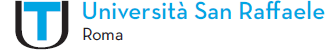 Corso di Studio in Scienze e Tecniche delle Attività Motorie Preventive e Adattate“Titolo”Relatore: Prof. ______________	              Candidato:                                                                                                          Nome e Cognome                                                                                                          Matr. N. _______Anno Accademico 2017-2018